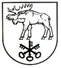 DZŪKIJOS KAIMO PLĖTROS PARTNERIŲ ASOCIACIJOS(DZŪKIJOS VVG)VALDYBOS POSĖDŽIOPROTOKOLAS2019-06-18 Nr. 4LazdijaiValdybos posėdis įvyko 2019 m. birželio 18 d., 15.30 val., Lazdijuose.Posėdžio  pirmininkė – Sandra Sinkevičienė, Dzūkijos kaimo plėtros partnerių asociacijos     (Dzūkijos VVG)  (toliau – Dzūkijos VVG)  valdybos pirmininkė.Posėdžio sekretorius – Edita Savukynaitė, Dzūkijos kaimo plėtros partnerių asociacijos (Dzūkijos VVG) (toliau – Dzūkijos VVG) viešųjų ryšių specialistė.Valdybą sudaro  11 narių. Posėdyje dalyvavo 9 nariai: Sandra Sinkevičienė,  Zenonas Sabaliauskas, Neringa Apolskienė, Raminta Karauskienė, Rimas Vaškevičius,  Žydrūnas Rutkauskas, Asta Aleksonienė, Loreta Zajankauskienė, Edvardas Bartnykas.Kvorumas yra, posėdžio sprendimai yra teisėti.Posėdyje dalyvauja – Edita Gudišauskienė,  Dzūkijos VVG  pirmininkė, Virginija Mazėtienė,  Dzūkijos VVG  projekto finansininkė,  Šarūnė Kačkauskienė, Dzūkijos VVG, VPS administratorė, Edita Savukynaitė, Dzūkijos VVG viešųjų ryšių specialistė.Posėdžio darbotvarkė:Dėl Vietos projektų finansavimo sąlygų aprašo, taikomo vietos plėtros strategijos „Lazdijų rajono kaimo plėtros strategija 2016-2023 metams“  priemonės ,,Socialinio ir bendruomeninio  verslo kūrimas ir plėtra“ Nr. LEADER-19.2-SAVA-1, veiklos sričiai ,,Socialinio verslo kūrimas ir plėtra“ Nr. LEADER-19.2-SAVA- 1.1.  tvirtinimo.Dėl Vietos projektų finansavimo sąlygų aprašo, taikomo vietos plėtros strategijos „Lazdijų rajono kaimo plėtros strategija 2016-2023 metams“ priemonės ,,Socialinio ir bendruomeninio  verslo kūrimas ir plėtra“ Nr.  LEADER-19.2-SAVA-1,  veiklos sričiai ,,Bendruomeninių ir kitų pelno nesiekiančių organizacijų verslų kūrimas ir plėtra“ Nr.  LEADER-19.2-SAVA- 1.2. tvirtinimo.Dėl Vietos projektų finansavimo sąlygų aprašo, taikomo vietos plėtros strategijos „Lazdijų rajono kaimo plėtros strategija 2016-2023 metams“ priemonės „Bendradarbiavimas“  Nr. LEADER-19.2-16, veiklos sričiai „Bendradarbiavimas įgyvendinant vietos lygio populiarinimo veiklą, skirtą trumpoms tiekimo grandinėms bei vietos rinkoms plėtoti“  Nr. LEADER-19.2-16-16.4 tvirtinimo.Dėl Vietos projektų finansavimo sąlygų aprašo, taikomo vietos plėtros strategijos „Lazdijų rajono kaimo plėtros strategija 2016-2023 metams“ priemonei  ,,Parama vietos projektų pareiškėjų ir vykdytojų mokymams konkurencingumo didinimo, įgūdžių įgijimo, inovatyvumo vystymo srityse“ Nr. LEADER-19.2-SAVA-3 tvirtinimo.Dėl Kvietimo teikti  vietos projektus Nr. 10 skelbimo tvirtinimo.6.       Einamieji klausimai.  Edita Gudišauskienė informavo,  kad  remiantis  Vietos projektų, įgyvendinamų bendruomenių inicijuotos vietos plėtros būdu, administravimo taisyklių, patvirtintų 2016 m. rugsėjo 21 d.  Lietuvos Respublikos žemės ūkio ministro  įsakymu Nr. 3D-544 ( Lietuvos Respublikos žemės ūkio ministro 2019 m. gegužės 20 d. įsakymo Nr. 3D-305redakcija), 53.1 punktu   valdybos nariai ,,turi būti nešališki – balsuoti dėl kvietimo  teikti vietos projektus dokumentų  patvirtinimo tuomet, kai nėra interesų konflikto, užkertančio kelią nešališkai ir objektyviai atlikti savo pareigas. Jeigu VPS vykdytojo valdymo organo nariui (-iams) kyla interesų konfliktas, jis (jie) turi pateikti prašymą (-us) nušalinti“.      Valdybos nariai, motyvuodami tuo, kad nežino, kas ir kokius vietos projektus rengs ir teiks, prašymų nušalinti nepateikė.  1. SVARSTYTA. Vietos projektų finansavimo sąlygų aprašo, taikomo vietos plėtros strategijos „Lazdijų rajono kaimo plėtros strategija 2016-2023 metams“  priemonės ,,Socialinio ir bendruomeninio  verslo kūrimas ir plėtra“ Nr. LEADER-19.2-SAVA-1, veiklos sričiai ,,Socialinio verslo kūrimas ir plėtra“ Nr. LEADER-19.2-SAVA- 1.1.  tvirtinimas.          Edita Gudišauskienė   pristatė Vietos projektų finansavimo sąlygų aprašą, kuris nustato vietos projektų, teikiamų pagal Lazdijų rajono kaimo plėtros strategijos 2016-2023 metams priemonės ,,Socialinio ir bendruomeninio  verslo kūrimas ir plėtra“ Nr. LEADER-19.2-SAVA-1, veiklos sričiai ,,Socialinio verslo kūrimas ir plėtra“ Nr. LEADER-19.2-SAVA- 1.1. finansavimo sąlygas.          Valdybos nariai diskutavo dėl vietos projektų atrankos kriterijų, tinkamų pareiškėjų, projektų išlaidų tinkamumo bei kitų reikalavimų vietos projektams.        NUTARTA:        Patvirtinti Vietos projektų finansavimo sąlygų aprašą,  taikomą vietos projektams, teikiamiems pagal Lazdijų rajono kaimo plėtros strategijos 2016-2023 metams priemonę ,,Socialinio ir bendruomeninio verslo kūrimas ir plėtra“ Nr. LEADER-19.2-SAVA-1, veiklos sritį ,,Socialinio verslo kūrimas ir plėtra“ Nr. LEADER-19.2-SAVA- 1.1.  (pridedama).Balsavo: už – 9 balsų,  prieš – 0,  susilaikė – 0 balsai.   Nutarimas priimtas vienbalsiai.	   2. SVARSTYTA.  Vietos projektų finansavimo sąlygų aprašo, taikomo vietos plėtros strategijos „Lazdijų rajono kaimo plėtros strategija 2016-2023 metams“ priemonės ,,Socialinio ir bendruomeninio  verslo kūrimas ir plėtra“ Nr.  LEADER-19.2-SAVA-1, veiklos sričiai ,,Bendruomeninių ir kitų pelno nesiekiančių organizacijų verslų kūrimas ir plėtra“ Nr.  LEADER-19.2-SAVA- 1.2., tvirtinimas.    Edita Gudišauskienė  pristatė Vietos projektų finansavimo sąlygų aprašą, kuris nustato vietos projektų, teikiamų pagal Lazdijų rajono kaimo plėtros strategijos 2016-2023 metams priemonės ,Socialinio ir bendruomeninio  verslo kūrimas ir plėtra“ Nr.  LEADER-19.2-SAVA-1, veiklos sričiai ,,Bendruomeninių ir kitų pelno nesiekiančių organizacijų verslų kūrimas ir plėtra“ Nr.  LEADER-19.2-SAVA- 1.2. finansavimo sąlygas.     Valdybos nariai diskutavo dėl vietos projektų atrankos kriterijų, tinkamų pareiškėjų, projektų išlaidų tinkamumo bei kitų reikalavimų vietos projektams.            NUTARTA:	     Patvirtinti Vietos projektų finansavimo sąlygų aprašą,  taikomą vietos projektams, teikiamiems pagal Lazdijų rajono kaimo plėtros strategijos 2016-2023 metams priemonę ,Socialinio ir bendruomeninio  verslo kūrimas ir plėtra“ Nr.  LEADER-19.2-SAVA-1, veiklos sričiai ,,Bendruomeninių ir kitų pelno nesiekiančių organizacijų verslų kūrimas ir plėtra“ Nr.  LEADER-19.2-SAVA- 1.2. (pridedama).             Balsavo: už – 9 balsų,  prieš – 0,  susilaikė – 0 balsai.   Nutarimas priimtas vienbalsiai.          3. SVARSTYTA.  3.	Dėl Vietos projektų finansavimo sąlygų aprašo, taikomo vietos plėtros strategijos „Lazdijų rajono kaimo plėtros strategija 2016-2023 metams“ priemonės „Bendradarbiavimas“  Nr. LEADER-19.2-16, veiklos sričiai „Bendradarbiavimas įgyvendinant vietos lygio populiarinimo veiklą, skirtą trumpoms tiekimo grandinėms bei vietos rinkoms plėtoti“  Nr. LEADER-19.2-16-16.4 tvirtinimo.     Edita Gudišauskienė  pristatė Vietos projektų finansavimo sąlygų aprašą, kuris nustato vietos projektų, teikiamų pagal Lazdijų rajono kaimo plėtros strategijos 2016-2023 metams priemonės „Bendradarbiavimas“  Nr. LEADER-19.2-16, veiklos sričiai „Bendradarbiavimas įgyvendinant vietos lygio populiarinimo veiklą, skirtą trumpoms tiekimo grandinėms bei vietos rinkoms plėtoti“  Nr. LEADER-19.2-16-16.4 finansavimo sąlygas.          Valdybos nariai diskutavo dėl vietos projektų atrankos kriterijų, tinkamų pareiškėjų, projektų išlaidų tinkamumo bei kitų reikalavimų vietos projektams.            NUTARTA:	     Patvirtinti Vietos projektų finansavimo sąlygų aprašą,  taikomą vietos projektams, teikiamiems pagal Lazdijų rajono kaimo plėtros strategijos 2016-2023 metams priemonę „Bendradarbiavimas“  Nr. LEADER-19.2-16, veiklos sričiai „Bendradarbiavimas įgyvendinant vietos lygio populiarinimo veiklą, skirtą trumpoms tiekimo grandinėms bei vietos rinkoms plėtoti“  Nr. LEADER-19.2-16-16.4  (pridedama).             Balsavo: už – 9 balsų,  prieš – 0,  susilaikė – 0 balsai.   Nutarimas priimtas vienbalsiai.       4. SVARSTYTA. Dėl Vietos projektų finansavimo sąlygų aprašo, taikomo vietos plėtros strategijos „Lazdijų rajono kaimo plėtros strategija 2016-2023 metams“ priemonei  ,,Parama vietos projektų pareiškėjų ir vykdytojų mokymams konkurencingumo didinimo, įgūdžių įgijimo, inovatyvumo vystymo srityse“ Nr. LEADER-19.2-SAVA-3 tvirtinimo.     Edita Gudišauskienė  pristatė Vietos projektų finansavimo sąlygų aprašą, kuris nustato vietos projektų, teikiamų pagal Lazdijų rajono kaimo plėtros strategijos 2016-2023 metams priemonės ,,Parama vietos projektų pareiškėjų ir vykdytojų mokymams konkurencingumo didinimo, įgūdžių įgijimo, inovatyvumo vystymo srityse“ Nr. LEADER-19.2-SAVA-3 finansavimo sąlygas.          Valdybos nariai diskutavo dėl vietos projektų atrankos kriterijų, tinkamų pareiškėjų, projektų išlaidų tinkamumo bei kitų reikalavimų vietos projektams.            NUTARTA:	     Patvirtinti Vietos projektų finansavimo sąlygų aprašą,  taikomą vietos projektams, teikiamiems pagal Lazdijų rajono kaimo plėtros strategijos 2016-2023 metams priemonę ,,Parama vietos projektų pareiškėjų ir vykdytojų mokymams konkurencingumo didinimo, įgūdžių įgijimo, inovatyvumo vystymo srityse“ Nr. LEADER-19.2-SAVA-3 (pridedama).Balsavo: už – 9 balsų,  prieš – 0,  susilaikė – 0 balsai.   Nutarimas priimtas vienbalsiai.       5.  Kvietimo teikti  vietos projektus Nr. 10 skelbimo tvirtinimas.         Edita Gudišauskienė  pristatė  kvietimo teikti vietos projektus Nr. 10 skelbimą.	NUTARTA:         Patvirtinti kvietimo teikti vietos projektus Nr. 10 skelbimą (pridedama).         Balsavo: už – 9 balsų,  prieš – 0,  susilaikė – 0 balsai.   Nutarimas priimtas vienbalsiai.        6.    SVARSTYTA.   Einamieji klausimai.        Edita Gudišauskienė pristatė informaciją apie projekto „Lazdijų rajono kaimo plėtros strategijos 2016-2023 metams“ įgyvendinimo eigą, apie gautų vietos projektų vertinimo eigą, apie įgyvendintus projektus, ir apie skirtas paramas vietoms projektams. Taip pat informavo, kad gautas finansavimas projektui  „Pabūkime kartu – 2019“ pagal 2019 m. Nacionalinės paramos kaimo bendruomenių veiklai teikimo taisykles. Šio projekto tikslas suorganizuoti Lazdijų rajono kaimo bendruomenių sąskrydį, kuris vyks  š. m. rugpjūčio 10 d. Veisiejų miesto parke.       Edita Savukynaitė pristatė informaciją apie organizuojamą maratoną „Visi Dzūkijos piliakalnių keliu“, kuris vyks 2019 m. liepos 8–11 dienomis.Posėdžio  pirmininkė                                                                           Sandra Sinkevičienė                               Posėdžio  sekretorius                                                                            Edita Savukynaitė      